Развлечение «День матери»С детьми и родителями старшей логопедической группы № 11 было проведено развлечение, посвящённое « Дню матери». Родители, совместно с детьми принимали активное участие в играх, танцах и творческих заданиях, предложенных педагогами.После развлечения во время чаепития воспитатели и специалисты, работающие на группе, в непринуждённой, доброжелательной обстановке обсуждали вопросы, связанные с жизнью детей в детском саду.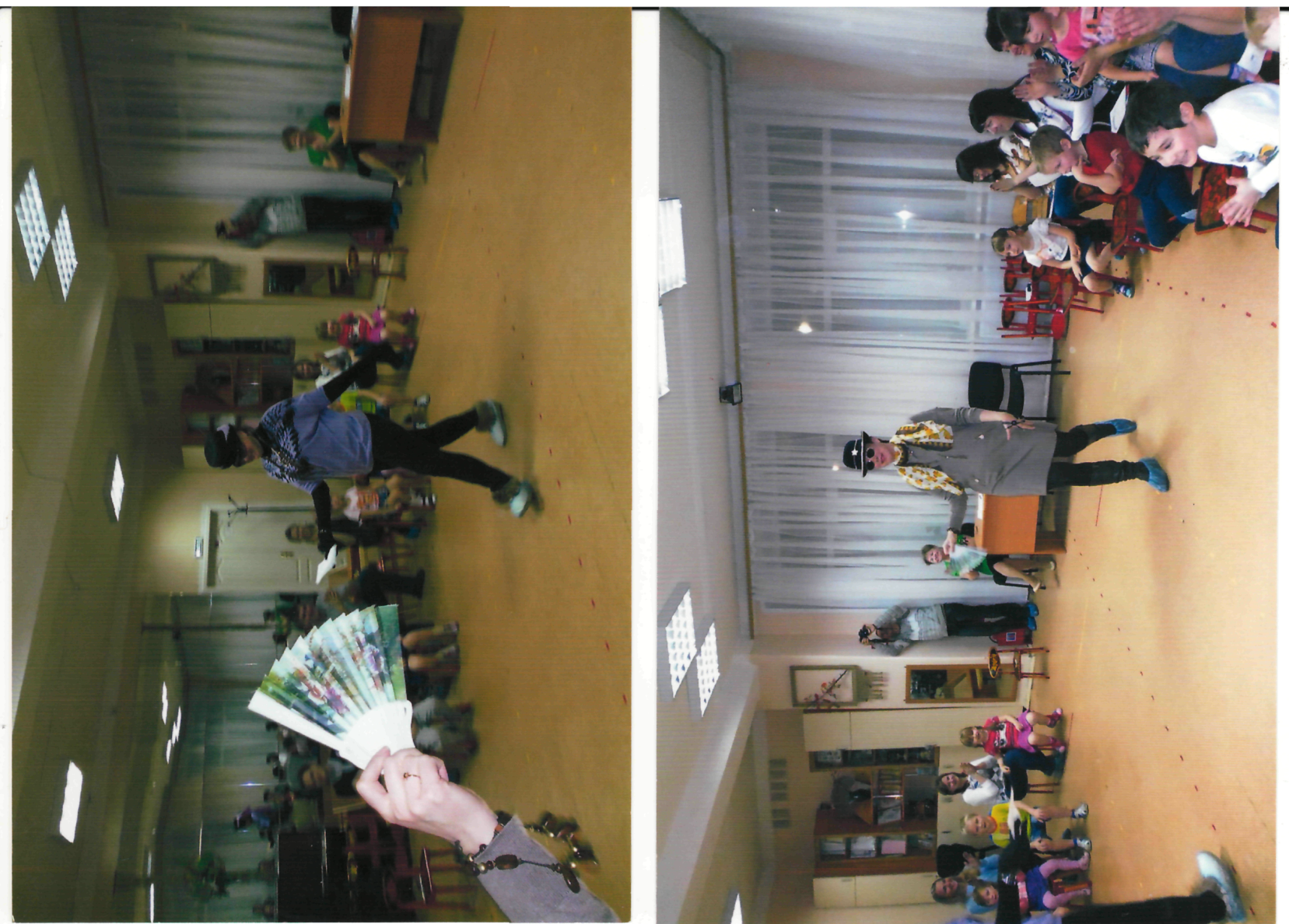 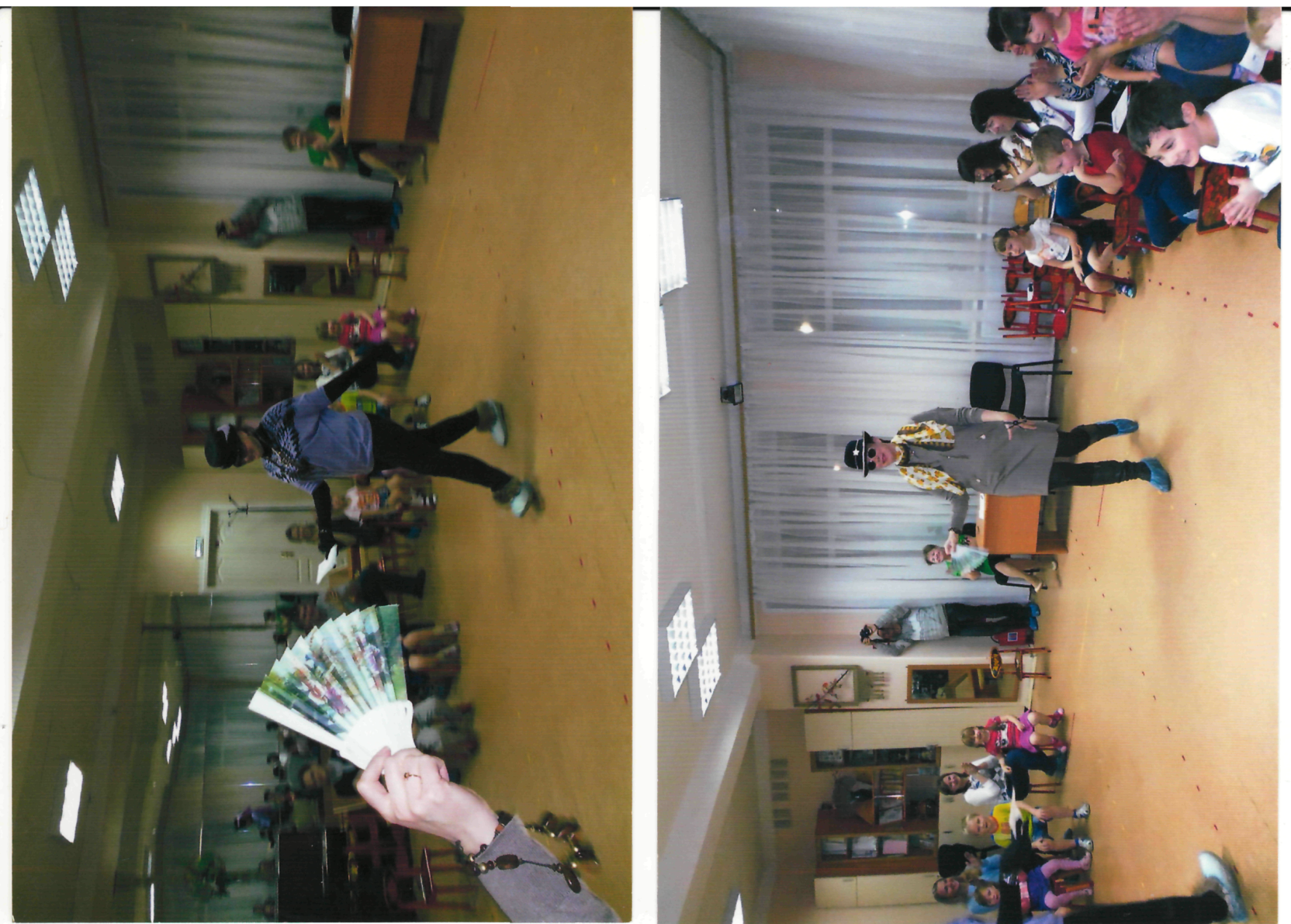 